大きさ縦２㎝×横５㎝の皮タグ。４つ角にスタッズを止めるスペースが欲しい。刻印する文字はHandmade１２６ＳｔａｒSince2015上下に葉っぱ模様のようなおしゃれな罫線を入れたい。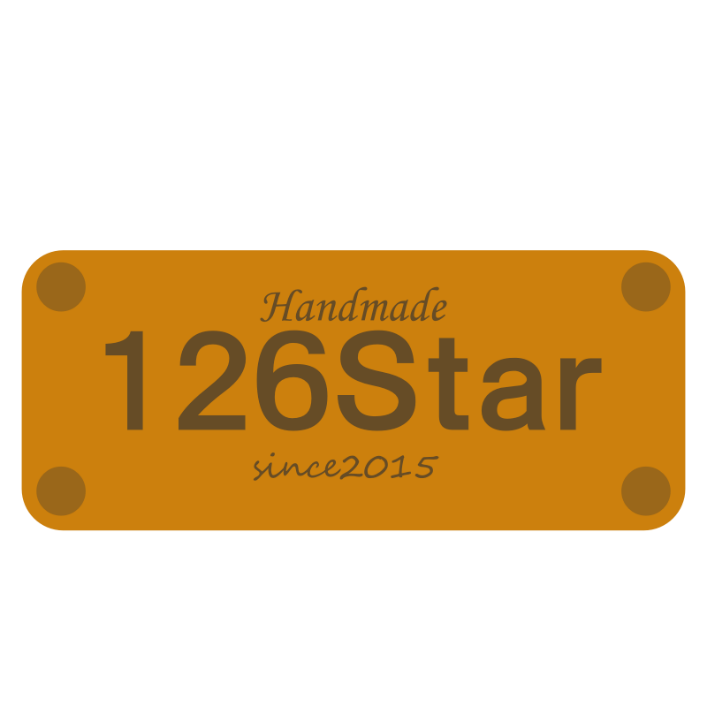 タグに実際に押したときのイメージはこんな感じ。(四隅の丸はスタッズをイメージ)１２６Ｓｔａｒが一番目立つように太い字体で、handmadeはイメージ図通りでSince2015は筆記体で。